Техничка школа Владичин Хан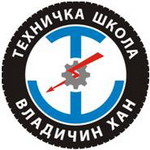 Развојни план2018-2023.Владичин Хан, 2018. годинеТим за развојно планирање чине:Слађан Ђорђевић - директор школеВладимир Костић - заменик председника Општине Наташа Арсић - професор Српског језика и књижевностиБранислав Новковић - професор ГеографијеМлађан Младеновић - професор електро групе предметаМилан Здравковић - професор саобраћајне групе предметаКРАТАК ИСТОРИЈАТ ШКОЛЕНа месту где Морава Јужна поче своју борбу са стењем и камењем, где клисуру реши да ствара, што је Грделичком назваше, где се у Мораву потоци и реке са Власине и Кукавице слише, Грк Стефан Стефанопулос сагради кафану, сагради хан. Митрополит скопски, владика Пајсије откупи хан и поклони га путницима да у њему иће, пиће, конак нађу и коње одмарају. Око хана се градише куће и грађевине друге. Насеобину, по владици и по хану, назваше Владичин Хан. У тим кућама и око њих отвараше се кафане, трговине, занатске радње... У њима шегрти и калфе учише занат, рачун, слова и сам живот. Нова времена тражише све веће знање. Да би се знање увећало, отворише се школе: основне, ниже, реалке... Из тих потреба за вештинама, знањем, образовањем и васпитањем настаде и наша школа – Техничка школа Владичин Хан. Техничка школа у Владичином Хану је релативно млада по свом постојању. Прва генерација младих будућих занатлија почела је са школовањем школске 1970/71. године када је Школа за КВ раднике "Владимир Вујовић - Вујо" из Врања отворила своја два истурена одељења у Владичином Хану за занимања машински столар и аутомеханичар. Већ школске 1972/73. школа има сва три разреда са по два одељења и са укупно сто деведесет и једним учеником.	Школске 1973/74. године основана је самостална Школа за КВ раднике са седам одељења и 228 ученика. За директора школе изабран је Драгиша Тасић, професор српског језика и књижевности, а за секретара Бошко Спасић, наставник ликовног васпитања. Они ће своје функције обављати само годину дана због интеграције са Гимназијом "Јован Скерлић" када настаје Образовни центар за гимназијско и стручно образовање. Тада, 1974/75. године, уписана су три одељења машинске струке за занимање аутомеханичар, машинбравар и металостругар и два одељења пољопривредне струке за занимања прерађивач воћа и поврћа.Увођењем средњег усмереног образовања, од школске 1977/78. па до краја његовог постојања 1990. године, школа сваке године у први разред уписује три до четири одељења за тзв. производна занимања. У том периоду ученици су се школовали за различите струке и занимања и то:Од 1. септембра 1990. године од Образовног центра настају две нове школе: Гимназија „Јован Скерлић” и Средња машинска школа „28. март".Нова занимања у трећем и четвртом степену стручности за надарене и са посебним афинитетом за технику, у наредних десет година биће понос школе, одакле ће кренути свршени средњошколци на студије и на одговорна места у привреди.Те 1990. године уписана су осам одељења машинске струке са 223 ученика и то:Први разред: три одељења са 93 ученика (машинбравар, аутомеханичар);Други разред: два одељења са 52 ученика (машинбравар и аутомеханичар);Трећи разред: два одељења са 49 ученика (машинбравар и машински техничар);Четврти разред: једно одељењe са 29 ученика (машински техничар);Увођењем новог подручја рада, Електротехника, 23. новембра 1995. године школа мења назив у Техничка школа „28.март", а од 30. јула 2001. године школа добија садашњи назив – Техничка школа Владичин Хан.У последњој деценији 20-ог века број ученика се из године у годину перманентно увећава, захваљујући увођењу нових образовних профила:Алатничар;Механичар грејне и расхладне технике;Електротехничар енергетике;Електроинсталатер;Електромонтер мреже и постројења;Електротехничар електронике;Аутоелектричар.Теоријска настава у Техничкој школи и Гимназији се изводи у истој школској згради по сменама: преподневној и поподневној, наизменично. Поједини наставници раде у обе школе, а за стручне предмете у почетку су били ангажовани стручни кадрови из привреде, а касније су примани у стални радни однос према потребама одређених струка.Године 1979, усељењем у нову школску зграду ондашњег Образовног центра,  а сада Гимназије и Техничке школе, створени су много бољи просторни и материјални услови за рад. Нове светле учионице, опремљени кабинети, библиотека, пространи холови, централно грејање омогућавају младима да свој таленат и посебна интересовања поставе на пијадестал.Неколико година касније новоизграђена фискултурна сала чини школски живот богатијим и садржајнијим, млади се више баве спортом, што и настави даје драж и утиче на њен квалитет.Осамостаљивање Техничке школе, примена новог наставног плана и програма, увођење нових струка и образовних профила изискује нове потребе, па је изграђена нова машинска радионица која је опремљена стубном бушилицом, глодалицом, краткоходном рендисаљком, универзалним стругом, као и потребним алатом и опремом. Готово у исто време школа формира кабинет електротехнике за организацију наставе електро групе предмета. Нешто касније почела је компјутеризација, да би школа данас имала око 60 рачунара адекватних конфигурација смештених у 4 рачунарске учионице и просторијама управе школе.После четворогодишњег школовања ученици наше школе стичу диплому оспособљености за рад и имају могућност наставка школовања на свим високим школама и факултетима, осим медицинског факултета и факултета уметности. Трогодишњим образовањем ученици се оспособљавају за самостално обављање послова одговарајућих занимања, за даље школовање за звање специјалисте и за наставак школовања на високим школама. У току школовања ученици имају могућност упоредног школовања и на другим образовним профилима. Техничка школа Владичин Хан запошљава високостручне кадрове за све образовне профиле наведених струка. Школа поседује савремено опремљене кабинете и лабораторије као и радионице за извођење практичне наставе, блок наставе и друге облике наставе из предмета машинске, електро и саобраћајне струке. Школа располаже савременом спортском халом за извођење наставе и остале спортске активности.ЛИЧНА КАРТА ШКОЛЕОд стране Министарства просвете, школа је верификована за следеће образовне профиле:Подручје рада машинство и обрада металаОбразовни профили:машински техничармашински техничар за компјутерско конструисањетехничар за роботикумашинбраварметалостругараутомеханичариндустријски механичаринсталатермеханичар грејне и расхладне техникебравараутомеханичар - специјалиста иметалостругар - специјалистаПодручје рада електротехника	Образовни профили:електротехничар енергетикеелектротехничар електроникеелектроинсталатерелектромонтер мрежа и постројењааутоелектричарелектротехничар рачунараелектромеханичар за машине и опремуелектромеханичар за термичке и расхладне уређајеелектротехничар радио и видео техникеелектротехничар за електронику  на возилима електроенергетичар за постројења електрана - специјалистаелектроенергетичар за мреже и постројења - специјалистаПодручје рада саобраћај	Образовни профил:техничар друмског саобраћајаШколске 2018/2019. године школа уписује петнаест одељења, шест одељења у подручју рада машинство и обрада метала (4 одељења четворогодишњег и 2 одељење трогодишњег образовања), пет у подручју рада електротехника (4 одељења у четворогодишњем образовању, једно у трогодишњем образовању) и четири одељења четвртог степена стручности у подручју рада саобраћај.Ученици осим теоријског знања стичу и практично знање и вештине, како у школским радионицама и кабинетима, тако и одласком на стручну праксу у предузећа и приватне фирме у окружењу. Ова сарадња у стручном и практичном усавршавању је доста успешна, тако да добар део ученика налази запошљење у фирмама у којима су обављали стручну праксу. Велики деоученика наставља школовање на вишим школама и факултетима.Ученици школе су укључени у културне и спортске активности младих на територији општине преко културно-уметничких друштава и спортских клубова.Школа остварује сарадњу са локалном управом, основним школама, културним центром, радним организацијама, невладиним организацијама и приватним предузетницима. Сарадња се огледа у међусобној помоћи, планирању, извођењу појединих облика наставе, такмичењима...КЉУЧНЕ ИНФОРМАЦИЈЕ ОРЕСУРСИМА ШКОЛЕЉудски ресурсиФинансијски ресурсиФинансијске ресурсе  наше школе чине:буџет (републички, локални)донацијесопствени приходипомоћ локалне заједницеучешће у пројектима Maтеријално-технички ресурсиКЉУЧНЕ ИНФОРМАЦИЈЕ ОРЕСУРСИМА СРЕДИНЕКултурне установеЦентар културеГрадска библиотекаБиоскопОбразовне установеОШ „Свети Сава“, Владичин ХанОШ „Бранко Радичевић“, Владичин ХанОШ „Војвода Радомир Путник“, ЏепОШ „Вук Караџић“, СтубалГимназија „Јован Скерлић“, Владичин ХанПредузећаНаша школа има склопљене уговоре о пословно-техничкој сарадњи са великим бројем привредних субјеката у окружењу, што у знатној мери олакшава реализацију практичне наставе.Спортски клубови	Велики број ученика наше школе чланови су локалних спортских клубова (фубалског, кошаркашког, рукометног, стонотениског, кик-бокс, одбојкашког...)Невладине организацијеКанцеларија за младеРомска удружења („Весело срце“ - Лепеница, Удружење грађана „РОМ“-Владичин Хан, „Удружење Рома интелектуалаца“- Прекодолце)МедијиРадио ХанТелевизија КоперникусРТВ ВрањеВрањска телевизијаСНАГЕ ШКОЛЕСтручан кадар Скоро сви наставници имају положен испит за лиценцу за радШкола са највећим порастом броја ученика у општиниВелики број младих кадрова, добра комбинација искуства и младостиИнтерна сарадња (сарадња међу колегама, сарадња ученика и наставника)Екстерна сарадња (са другим школама, предузећима и предузетницима, сарадња са родитељима)Спремност наставника за прихватање иновација кроз стручно усавршавањеДобри колегијални односи у колективуОбразовни профили који прате савремене токове у образовању и технолошком развојуПомоћ ученицима (обезбеђен превоз школским аутобусом или плаћене месечне карте, бесплатни уџбеници)СЛАБОСТИ ШКОЛЕВеома слаб социјално-економски положај ученика и наставникаНедостатак новца за финансирање семинара и стручно усавршавање наставникаНедостатак школског простора (школску зграду користе две школе)Проблем коришћења фискултурне сале у топлијем делу године због слабе вентилације као и због недостатка термина (салу користе локални спортски клубови)Велики број ученика путника (60%)Недовољна оспособљеност наставника за рад са децом из осетљивих група, са сметњама у развоју и инвалидитетомВеома слабо предзнање ученика, посебно на трећем степенуНедовољно интересовање родитеља за сарадњу са школомНепостојање ученичког домаМИСИЈА ШКОЛЕ	Мисија наше школе је да образујемо и васпитавамао ученике, доприносимо свестраном развоју личности ученика, развијемо код њих свест о правима и одговорностима ученика и грађанина, унапређујемо наставу кроз стручно усавршавање наставника, својим радом и личним примером доприносимо побољшању угледа школе, подижемо квалитет живота у локалној заједници, негујемо добре међуљудске односе и толеранцију.ВИЗИЈА ШКОЛЕ	Желимо школу у коју ће ученици долазити весели и насмејани, мотивисани да стичу нова знања и вештине. Школу у којој ће радо проводити време учећи и дружећи се са својим вршњацима и наставницима. Желимо установу од регионалног значаја која ће привући ученике кроз савремену наставу, као и наставу са елементима дуалног образовања припремајући их за наставак школовања на високим школама и факултетима, односно запошљавање и рад у окружењу савремених технологија.УТВРЂИВАЊЕ ПРИОРИТЕТА	Визија наше школе у будућности намеће следеће потребе:Настава и учењеПерманентно прилагођавање наставе потребама и способностима ученика и коришћење савремених наставних метода и облика рада (активно учење, ИОП 1, ИОП 2, ИОП 3);Развијање способности ученика за самостално учење и самообразовање;Увођење нових образовних профила у циљу прилагођавања потребама тржишта рада и афинитетима и жељама ученика.Развијање ученичких компетенција кроз међупредметну повезаност и предузетиштвоПовећање броја образовних профила са елементима дуалног образовањаПостигнућа ученикаПовећање обима ученичких знања и компетенција и њихове употребљивости у новим ситуацијама;Повећање мотивисаности ученика за праћење наставе и усвајање нових знања и вештина;Образовање ученика у складу са основним, опште прихваћеним етичко-естетским вредностима друштва.Подршка ученицимаПраћење физичког, здравственог, емоционалног стања и потреба ученика;Повећање безбедности и сигурности ученика у школи;Помоћ при избору даљег образовања, обуке или запослења;Организовање едукативно-забавних ваннаставних активности за ученике (спорт, секције, култура, такмичења...)Спречавање осипања ученика кроз различите видове помоћи.Побољшање услова и исхода школовања ромских ученика;ЕтосУнапређење комуникације међу наставницима и међусобно уважавање;Квалитетнија сарадња родитеља и школе;Обука за тимски рад;Сарадња са медијима;Перманентна промоција школе током целе школске године;Подршка спонзора и донатора;Унапређење сарадње са локалном самоуправом;Сарадња са невладиним организацијама;Сарадња са техничким школама ван граница државе.Ресурси5.1  Материјални:Изградња ученичког дома при школи и статусна промена школе у школу са домом ученика;Уређење екстеријера школе:Адаптација и опремање машинске радионице;Оплемењивање ентеријера и екстеријера школе;Проширење делатности школе (превоз путника, смештај и исхрана, обука возача за Б категорију);Набавка савремених наставних средстава за нове образовне профиле;Израда сопствених наставних средстава (израда робота кроз сарадњу са партнерским школама);Израда робот руке кроз сарадњу са школом у Словенији;Увођење електронског дневника;5.2 Људски:Стручно усавршавање кроз размену наставног кадра и ученика преко пројекта сарадње са школама у иностранствуОбука наставника за коришћење савремених наставних средстава;Перманентна набавка стручне литературе;Едукација наставника кроз стручна предавања и семинаре.РАЗВОЈНИ ЦИЉ 1:Перманентно прилагођавање наставе потребама и способностима ученика и коришћење савремених наставних метода и облика рада (активно учење, ИОП 1, ИОП 2, ИОП 3)Очекујемо да ћемо овим:Олакшати праћење наставе ученицима;Мотивисати наставнике да користе принципе активне наставе;Мотивисати наставнике да користе примере добре праксе;Побољшати сарадњу међу наставницима;Побољшати сарадњу на релацији наставник - ученик;Увећати интересовање ученика за наставни премет.Успели смо ако:70% наставника прилагођава наставу потребама ученика;70% наставника посећује семинаре и угледне часове;30% наставника примењује примере добре праксе са угледних часова и семинара;100% наставника израђује и примењује ИОП у случају да постоје такве потребе.Праћење ћемо вршити увидом у педагошку документацију и наставни процес и кроз анкете.Евалуацију ћемо вршити месечно, на крају полугодишта и на крају школске године.РАЗВОЈНИ ЦИЉ 2:Увођење нових образовних профила у циљу прилагођавања потребама тржишта рада и афинитетима и жељама ученикаОчекујемо да ћемо овим:Повећати број уписаних ученика;Повећати квалитет наставе;Повећати интересовање ученика за стицање знања;Смањити изостајање ученика са наставе;Повећати могућност запошљавања свршених средњошколаца;Афирмисати школу у читавом округу;Повећати интересовање привредних субјеката за сарадњу са школом.Успели смо ако:Уведемо нове, жељене образовне профиле;Повећамо број уписаних ученика;Побољшамо успех ученика;Успоставимо сарадњу са неким од важнијих привредних субјеката;За 20 % повећамо запошљавање свршених средњошколаца;За 15 % имамо већи број уписаних ученика из других општина у округу.Праћење ћемо обавиту увидом у Конкурс за упис ученика у средње школе, наставни процес, анкетама ученика, контактом са ученицима након завршетка школе.Евалуацију ћемо вршити на почетку и на крају школске године.РАЗВОЈНИ ЦИЉ 3:Повећање мотивисаности ученика за праћење наставе и усвајање нових знања и вештинаОчекујемо да ћемо овим:Побољшати успех ученика;Смањити изостајање ученика;Допринети да ученици активније учествују у настави и ваннаставним активностима.Успели смо ако:Умањимо број  недовољних оцена код ученика за 30 %;Умањимо изостајање код ученика за 30%;Побољшамо општи успех код ученика за 20%;Увећамо број ученика који учествују у секцијама и ваннаставним активностима за 20 %.Праћење ћемо обављати увидом у педагошку документацију, наставни процес и анкетама.Евалуацију ћемо вршити месечно, на крају полугодишта и на крају школске године.РАЗВОЈНИ ЦИЉ 4:Праћење физичког, здравственог, емоционалног стања и потреба ученикаОчекујемо да ћемо овим:Подићи ниво здравствене и социјалне заштите ученика на виши ниво;Успешно промовисати здрав начин живота што ће резултирати укључивањем већег броја ученика у спортске секције;Допринети бољем прихватању и разумевању ученика са сметњама у развоју или инвалидитетом од стране вршњака и наставника.Успели смо ако:Више од 70% ученика развије свест о неопходности редовне здравствене контроле, опасности од порока и преносивих болести;30% ученика више него у претходном развојном периоду постане члан неке спортке секције или неког локалног спортског клуба;100% ученика са сметњама у развоју или инвалидитетом буде у потпуности прихваћено од стране својих вршњака и наставника.Праћење ћемо вршити на основу извештаја наставника Физичког васпитања и увидом у педагошку документацију.Евалуацију ћемо вршити током целе школске године.РАЗВОЈНИ ЦИЉ 5:Повећање безбедности и сигурности ученика у школиОчекујемо да ћемо овим:Смањити број изречених дисциплинских мера;Допринети повећању нивоа безбедности ученика у школи;Допринети бољем очувању школског инвентара.Успели смо ако:95% актера савесно и одговорно испуњава задужења и обавезе прописане правилником;Број изречених мера смањимо за 30%.Праћење ћемо вршити увидом у педагошку документацију.Евалуацију ћемо вршити на крају сваког класификационог периода.РАЗВОЈНИ ЦИЉ 6:Организовање едукативно-забавних ваннаставних активности за ученике (спорт, секције, култура, такмичења...)Очекујемо да ћемо овим:Допринети побољшању имиџа наше школе како на општинском тако и на регионалном нивоу;Боравак у школи нашим ученицима учинити пријатнијим и занимљивијим.Успели смо ако:У наредне 4 године наставимо континуитет одржавања традиционалних манифестација и такмичења и осмислимо бар још једну манифестацију (такмичење) која ће стећи такав епитет;У наредне 4 године добијемо организацију Републичког такмичења средњих саобраћајних школа.У наредне 4 године добијемо организацију Републичког такмичења у програмирању роботаЕвалуацију ћемо вршити на крају четворогодишњег периода.РАЗВОЈНИ ЦИЉ 7:Спречавање осипања ученика кроз различите видове помоћи*Очекивања,  начин праћења и евалуације приказан је у Акционом плану за превенцију осипања који је дат у прилогу.РАЗВОЈНИ ЦИЉ 8:Сарадња са техничким школама у Србији и вангранична сарадњаОчекујемо да ћемо овим:Подићи квалитет наставе на виши ниво;Повећати мотивисаност ученика за учење и даље усавршавање;Проширити видике наставника и ученика;Остварити сарадњу са привредним субјектима из окружења школе коју посећујемо.	Успели  смо ако:Повећамо мотивисаност ученика за учење, рад  и и даље усавршавање;Развијемо свест код ученика за даље усавршавање.	Праћење ћемо обавити на основу извештаја о посетама  у предвиђеном периоду, анкетама код ученика и наставника.	Евалуацију ћемо вршити на крају полугођа и на крају школске године.РАЗВОЈНИ ЦИЉ 9:	Едукација наставника кроз стручна предавања и семинареОчекујемо да ћемо овим:Повећати постигнућа ученика на званичним такмичењима;Унапредити знање код ученика;Повећати постигнућа ученика којима је потребна додатна подршка;Задовољити педагошке норме.Успели  смо ако:Ученици могу применити стечена знања на практичним задацима;Ученици активније прате наставу и постављају питања;Ученици којима је потребна додатна подршка стекну основно знање и разумевање;Остваримо позитивну климу на часовима.Побољшамо сарадњу са родитељима	Праћење ћемо обавити кроз анкете код ученика и наставника, тестовима знања, просечном оценом по предметима као и коначним успехом.	Евалуацију ћемо вршити на крају полугођа и школске године.РАЗВОЈНИ ЦИЉ 10:Изградња ученичког дома при школи и статусна промена школе у школу са домом ученикаОчекујемо да ћемо овим:Повећати број уписаних ученика из суседних општина и региона;Повећати број запослених у установи;Створити повољно окружење за боравак и рад ученика.Успели смо ако:Израдимо пројекат у предвиђеном року;Јавни позив буде реализован;Ученички дом при школи буде изграђен и почне са радом;Повећамо број уписаних ученика из других општина.Праћење ћемо вршити увидом у пројектну документацију, реализацију јавних позива и анализе броја уписаних ученика. Евалуацију ћемо вршити на крају периода предвиђеног за реализацију пројекта.РАЗВОЈНИ ЦИЉ 11:Проширење делатности школе (превоз путника, смештај и исхрана, обука возача за Б категорију)Очекујемо да ћемо овим:Увећати новчане приходе установе;Повећати број запослених радника;Подићи углед и побољшати промоцију школе.Успели смо ако:Добијемо сагласност Ресорног министарства и проширимо делатност школе за бар две од три предвиђене области;Повећамо приходе школе за 50%;Повећамо број запослених радника за 20%;Ученици по завршетку школовања имају боља практична знања.Праћење ћемо вршити увидом у пројектну документацију, новчане приходе и напредовање ученика.Евалуацију ћемо вршти на крају школске године.РАЗВОЈНИ ЦИЉ 12:Уређење екстеријера школеОчекујемо да ћемо овим:Ублажити проблем недостатка школског простора;Повећати квалитет наставе на часовима физичког васпитања;Повећати број спортских такмичења на нивоу школе;Повећати безбедност ученика.Успели смо ако:Реализујемо 2 од 4 планирана задатка;Ученици и наставници буду задовољнији квалитетом  наставе;Ако на нивоу школе организујемо (поред актуелних) још једно спортско такмичење;Ученици се у школи и школском дворишту осећају безбедније.Праћење ћемо вршити увидом у пројектну документацију и анкетирањем ученика и наставника.Евалуацију ћемо вршити на крају школске године.РАЗВОЈНИ ЦИЉ 13:Адаптација и опремање машинске радионицеОчекујемо да ћемо овим:Унапредити квалитет практичне наставе машинске групе предмета;Повећати број уписаних ученика на смеровима машинске струке у трогодишњем трајању.Успели  смо ако:У предвиђеном року пројекат буде урађен;Јавни позив буде реализован;Радионица буде адаптирана и опремљена;Број уписаних ученика на смеровима машинске струке у трогодишњем трајању буде повећан за 20%.Праћење ћемо вршити увидом у пројектну документацију и реализацију јавних набавки.Евалуацију ћемо вршити на крају школске године.РАЗВОЈНИ ЦИЉ 14:Израда сопствених наставних средстава (израда робота кроз сарадњу са партнерским школама)Очекујемо да ћемо овим:Унапредити квалитет извођења наставе;Повећати заинтересованост и мотивисаност ученика за учење и даље усавршавање;Допринети да ученици лакше и брже усвоје и примене стечено знање;Постати школа која ће у потпуности испунити очекивања ученика;Смањити изостајање и осипање ученика.	Успели  смо ако:У наредном периоду изадимо ново наставно средство ;Користимо робота у настави која ће повећати пажњу ученика;20% повећамо број заинтересованих ученика на смеру Техничар за роботику .Праћење ћемо обавити на основу  реализације практичне наставе кроз примену робота, путем анкете код ученика, на основу броја заинтерсованих ученика на смеру Техничар за роботику.Евалуацију ћемо вршити на крају полугођа и школске године.Школски развојни план одобрава:Председник Школског одбора:___________________________(Млађан Младеновић)Директор школе:____________________________(Слађан Ђорђевић)Подручје рада - струка Образовни профил МашинскаАутомеханичарМашинскаМашинбраварМашинскаМеталостругарМашинскаИнсталатерМашинскаМашински техничар Пољоприврeдно-прехрамбенаПрерађивач воћа и поврћа Пољоприврeдно-прехрамбенаИзрађивач безалкохолних пића Угоститељско-туристичкаКуварУгоститељско-туристичкаКонобарХемијско-технолошкаХемијско-технолошки лаборант Хемијско-технолошкаИзрађивач целулозе Хемијско-технолошкаТехничар за производњу хартије НазивТехничка школаМатични број07573944ПИБ100925203Жиро рачун за уплате ванредних ученика840-1190666-58Pic914850651Округ, ОпштинаПчињски округ, Владичин ХанАдреса17510 Владичин Хан, Моше Пијаде бр.21Телефон017-473-900Факс017-474-095Веб адресаtehnickahan.edu.rsЕ-поштаtehnickahan@ptt.rs
hantehnicka@gmail.comТип оснивачаДржавна установаОснивачРепублика СрбијаЉудски ресурсиУкупноСтручна спремаУченици385-Директор1VIIСтручни сарадник2VIIОрганизатор практичне наставе1VIIСекретар1VIIНаставници59VII, VI, VПомоћни наставник1IVАдминистративно и техничко особље12VII, IV, IIIРедни бројВрста просторијеБројОпис - опрема1.Кабинети6Табла, графоскопи,флип чарт, лабораторијски сто, роботска рука, рачунари, штампачи, пројектори, скенери, клима уређаји, зидне шеме, интерактивне табле, интернет2.Учионице опште наменеТабла, зидне шеме...3.Фискултурна сала1Спортска дворана са стандардном опремом4.Библиотека1Књиге, компјутер, интернет5.Радионице2Стругови, тестере, бушилице, глодалице, брусилице,ручне стеге, апарати за заваривање,електроиспитивачки столови, уређај за дијагностику, дизалица6.Остале просторијеМагацински простор, канцеларије, просторије запомоћне раднике, ходници и степенишни просторЗадатакАктивнистиНосиоци активностиОдговорна особа1.Обавезивање наставника да најмање једном у току школске године држе угледне часове;а. Наставници у својим глобалним и оперативним плановима планирају угледни часб. Наставници благовремено на огласној табли обавештавују колеге о времену извођења угледног часав.Наставници држе угледне часовег. Наставници анализирају  посећене угледне часовед. Руководиоци стручних већа воде забелешке о анализи часа на основу којих  наставници који су присуствовали и анализирали час добијају поене о стручном усавршавању уоквиру установе, по Правилнику Министарства просветеСтручна већа, директор, предметни наставнициДиректор2.Организовање већег број стучних обука (семинара) за све наставнике;а. Изабрати адекватне семинареб. Наставници прилагођавају градиво способностима и потребама ученика коришћењем различитих метода и облика рада у вези са принципима активне наставе и израдом ИОП-аПредметни наставници, стручна већа, директорДиректорЗадатакАктивнистиНосиоци активностиОдговорна особа1.Увођење нових образовних профила пре свега оних са елементима дуалног образовања а.Анкетирати ученике 7. и 8. разреда на нивоу општине о жељеним образовним профилима за наставак школовањаб. Извршити анализу образовних профила у техничким школама у окружењув. Анализирати потребе за образовним профилима у Националној служби за запошљавањег. По потреби израдити елаборат о испуњености услова за нове образовне профилеСтручна већа, секретар, директор, Министарство просвете, науке и технолошког развојаДиректорЗадатакАктивнистиНосиоци активностиОдговорна особа1.Повећање мотивисаности ученикаа. Често разговарити са ученицима о значају образовања (посебно на часовима одељенске заједнице и грађанског васпитања)б. Перманентно награђивати најбоље ученике  (студијска путовања, рад у тимовима, укључивање у пројекте...)в. Организовати трибине где ће гостовати бивши ученици школе који су данас успешни на својим радним местима и факултетима.г. Осавременити наставу коришћењем савремених наставних средстава блиских млађим генерацијамаПредметни наставници, бивши ученици школе, директор, стручна већаДиректорЗадатакАктивностНосиоци активностиОдговорна особа1.Одржање и унапређење процедура за идентификовање емоционалног, физичког и здравсвеног стања ученика и њихових социјалних потреба са механизмима за благовремено реаговање а. Одржати и унапредити сарадњу са Домом здравља (посете здравствених радника, едукација ученика и наставног особља,едукативни постери, редовно организовање систематских прегледа ученика...)б. Одржати и унапредити сарадњу са установама за бригу о деци и редовне акције за помоћ ученицимав. Израдити програм и утврдити мере за помоћ ученицима са сметњама у развоју или инвалидитетомДиректор, одељењске старешине, педагог школе, лекари, социјални раднициДиректорЗадатакАктивностНосиоци активностиОдговорна особа1.Унапређење стандарда безбедности ученика са јасно дефинисаним процедурама заштите ученика уз јасну и прецизну дефиницију задужења, обавеза и оговорности свих актераа.Упознати све актере са садржајем Правилника о безбедности ученикаб. Благовремено и адекватно реаговати у случају  неиспуњавања обавеза и задужења било ког од актерав. Редовни (и по потреби ванредни) састанци и извештаји Тима за заштиту деце/ученика од насиљаг. Изградња ограде око школског двориштад.Израда саобраћајне сигнализацијеДиректор, секретар,Тим за сузбијање насиља у школиДиректорЗадатакАктивностНосиоци активностиОдговорна особа1.Организовање едукативно-забавних ваннаставних активности за ученике (спорт, секције, култура, такмичења...)а. Наставити континуитет одржавања манифестације „Мис матуре“ као и спортских такмичења ученика на нивоу школеб. Заинтересовати још већи број ученика наше и околних основних школа за секцију за роботикуб.Оформити интересантне секције које ће привући како ученике наше школе тако и ученике основних школав. Аплицирати за организацију Републичког тaкмичења средњих саобраћајних школа и Републичког такмичења у програмирању роботаДиректор, наставници, ученициДиректорЗадатакАктивностНосиоци активностиОдговорна особа1.Спречавање осипања ученика кроз различите видове помоћиа. Применити Акциони план за превенцију осипања*Директор, ТПО тим, одељењске старешине, наставнициДиректорЗадатакАктивностНосиоци активностиОдговорна особа1.Натавак сарадње са Политехничком школом из Љубљанеа. Рад на заједничким пројектима. б. Наставак међусобних посета наставникав. Размена ученикаДиректор, Школски развојни тим,стручна већа, наставнициДиректор2.1. Остваривање комуникације са школом  изван граница наше државе а. Пронаћи школу са  сличним образовним профилима б. Одабрати и контактирати одговарајућу школуДиректор, Школски развојни тим,стручна већа, наставнициДиректор2.2. Узајамне посете, сарадња и размена искустава ученика и наставника а. Посетити одабрану школу у виду стручне екскурзије б. Размена искустава ученика и наставника в. Посетити привредне субјекте у окружењу школе коју посећујемог.Израда заједничких радова, такмичења, дружења…Директор, секретар, Школски развојни тим,стручна већа, наставнициДиректор3. Остваривање сарадње са техничким школама у Србијиа. Међусобне посете и сатанци наставника.б. Заједничко учешће у пројекту израде наставних средставаДиректор, секретар, Школски развојни тим,стручна већа, наставнициДиректорЗадатакАктивностНосиоци активностиОдговорна особа1. Професионални развој наставникаа.Набавка стручне литературеб. Учешће наставника на стручним семинаримав. Презентација стечених знања са семинара на нивоу актива и већа Наставници, стручна већа, директорДиректор2. Извођење угледних и огледних часова на којима се демонстрирају нове наставне методе а. Пријављивање заинтересованих наставника за присусутво на угледном часуб. Организација угледног часа и демонстрација примене нове наставне методеНаставници, стручна већа, директорДиректор3. Инклузивна настава – бављењеиндивидуализованом наставом како санадареним, тако и са ученицима којима јепотребна додатна подршка упедагошком радуа. Прилагодити наставни план ипрограм ученицима којима је потребнадодатна подршка у педагошком радуб. Реализација рада допунске и додатненаставев. Сарадња са родитељимаДиректор, педагог, Тим за инклузију, наставници, одељењске старешине, родитељиДиректорЗадатакАктивностНосиоци активностиОдговорна особа1.Добијање сагласности Министарства просвете, науке и технолошког развоја за статусну променуа.Прикупити потребну документацију за добијање сагласностиНаставнико веће, секретар, директорДиректор2.Изградња ученичког дома при школиа.Прикупити потребну документацију за израду допуне постојећег пројектаб. Допуна пројектав. Покренути процедуру за добијање грађевинске дозволе г.Јавни позив за извођача радовад. Изградња ученичког дома при школи у етапамађ. Опремање дома одговарајућом опремомКомисија за јавну набавку, секретар, директор, Општинска управа, пројектантске куће, Дирекција за изградњу, грађевинска предузећа, извођачи радоваДиректорЗадатакАктивностНосиоци активностиОдговорна особа1.Добијање сагласности Министарства просвете, науке и технолошког развоја за проширену делатност школе за пружање одговарајућих услугаа.Прикупити и поднети потребну документацију за добијање сагласностиНаставнико веће, секретар, директорДиректор2.Превоз путника а.Лиценцирање кадрова (возачи, одговорна лица)б. Подношење докумунтације у Министарство саобраћаја, инфраструктуре и грађевинарствав. Успостављање сарадње са одређеним субјектима којима је потрабна услуга превоза путникаДиректор,  Локална самоуправа, секретар, Стручно веће из подручја рада саобраћајДиректор3. Отварање аутошколе за обуку и полагање возачког испита А и Б категорије за трећа лицаа.Сарадња са локалном самоуправом ради стицања услова да насељено место испуни услове за обуку и полагање возачког испита б. Обезбедити услове за лиценцирање кадрова (предавачи теоријске обуке и испитивачи) в. Поднети захтев након испуњавања услова за отварање ауто школег.Реализација услугеДиректор,  Локална самоуправа, секретар, Стручно веће из подручја рада саобраћајДиректор4.Смештај и исхранаа. Подношење докуметације за добијање одговарујуће лиценце од Министарства трговине и туризмаб. Успоставвљање сарадње са одређеним субјектима у земљи и иностранству којима је потребна услуга смештајав.Рекламирање г. Реализациаја услугаДиректор, секретар, Локална самоуправаДиректорЗадатакАктивностНосиоци активностиОдговорна особа1.Изградња спортских терена у школском дворишту а.Прикупити потребну документацију за израду пројектаб. Израда пројектав. Покренути процедуру за добијање грађевинске дозволе г. Јавни позив за извођача радовад. Изградња спортских теренађ. Опремање спортских терена одговарајућом опремомКомисија за јавну набавку, секретар, директор, Општинска управа, Дирекција за грађевинско земљиште и путеве, грађевинска предузећа, извођачи радова.Директор2.Изградња летње учионицеа. Прикупити потребну документацију за пројекатб. Израда пројектав. Прикупити потребну документацију за изградњу објектаг. Јавни позив за извођача радовад.Изградња учионицев. Набавка одговарајућег намештаја и опремеКомисија за јавну набавку, пројектантске куће, секретар, директор, грађевинске фирме, извођачи радоваДиректор3.Ограђивање школског двориштаа.Јавни позив за извођача радоваб.Извођење радоваКомисија за јавну набавку, секретар, директор, грађевинске фирме, извођачи радоваДиректор4.Оплемењивање екстеријера а. Израда пројектаб.Уредити травнате површинев.Засадити украсно дрвећег. Инсталирати осветљењед.Уредити стазеПројектантске куће, директор, извођачи радоваДиректорЗадатакАктивностНосиоци активностиОдговорна особа1.Адаптација машинске радионицеа. Прикупити потребну документацију за пројекатб. Израда пројектав. Јавни позив за извођача радоваг. Набавка одговарајућег намештаја и опремеКомисија за јавну набавку, пројектантске куће, секретар, директор, извођачи радоваДиректорЗадатакАктивностНосиоци активностиОдговорна особа1. Успостављање сарадње са одговарајућом партнерском школом у Србији а.Успостављање сарадње кроз међусобне разговоре и узајамне посетеб. Рад на планираљу израде оптималне конфигурације робота која би задовољила потребе наставе и интересовања ученикаДиректор, чланови стручних већаДиректор2.Израда роботаа.Истраживање тржишта  б. Куповина 3Д штампачав. Набавка одговарајућих компонената потребних за израду роботаг. Заједнички рад на изради роботаДиректор, чланови стручних већа Директор